VSTUPNÍ ČÁSTNázev komplexní úlohy/projektuSouhrnné měření teploty, tlaku a průtokuKód úlohy39-u-4/AI08Využitelnost komplexní úlohyKategorie dosaženého vzděláníL0 (EQF úroveň 4)M (EQF úroveň 4)Skupiny oborů39 - Speciální a interdisciplinární obory36 - Stavebnictví, geodézie a kartografieVazba na vzdělávací modul(y)Měření a regulace 1ŠkolaStřední škola polytechnická Brno, Jílová, příspěvková organizace, Jílová, BrnoKlíčové kompetenceKompetence k učení, Kompetence k řešení problémů, Matematické kompetence, Digitální kompetenceDatum vytvoření06. 02. 2020 13:05Délka/časová náročnost - Odborné vzdělávání16Délka/časová náročnost - Všeobecné vzděláváníPoznámka k délce úlohyRočník(y)3. ročníkŘešení úlohyindividuální, skupinovéDoporučený počet žáků4Charakteristika/anotaceZopakování - obecné zásady měření, druhy chyb, měření teplot, tlaků, vysvětlena v tematickém celku Měření a regulace - obor vzdělání 39-41-L/02, Laboratorní cvičení – obor vzdělání 36-45-M/01, výklad, ukázka a vlastní měření včetně zpracování protokolů ve skupinách pro jednotlivá měření V předmětu Vytápění vysvětleny měřiče průtoku vody a teploty u dálkového vytápění v oboruV předmětu Instalace vody a kanalizace (Zdravotechnika) vysvětleny druhy průtokoměrů a vodoměrů a  jejich zásady montážeV předmětu Jazyk český provedeno opakování správného psaní postupu – součástí protokolu měřeníV tematickém celku - Měření a regulace (v Laboratorním cvičení) provedeno samotné souhrnné měření ve skupinách 4 -6 žáků a vypracování protokoluMontáž provedena v předmětu Odborný výcvik - obor vzdělání 39-41-L/02Komplexní úloha je zaměřena na monitoring dovedností získaných v průběhu studia. Řešením komplexní úlohy si žáci ověří, nakolik dovedou uplatnit výsledky učení, ke kterým směřovala výuka v oblasti teoretické a praktické  přípravy. Úloha pracuje s měřidly teploty, tlaku a průtoku, jako nezbytnou součástí jakéhokoliv zařízení technického zařízení budov. Žáci si ověří, nakolik se orientují v tom, jak a čím měřit teplotu, tlak a průtok, jak ověřit měřidla, jak odhalit chyby měření, co znamená v reálu zmíněné veličiny měřit, zda chápou správně princip a funkci měřidel, co znamená správně měřiče teploty, tlaku a průtoku namontovat (obor vz. 39-41-L/02). Úloha zároveň žákům umožňuje doplnění/oživení dosud neosvojených znalostí a dovedností, a může tak být součástí příprav k maturitní zkoušce jak z odborných předmětů tak i z českého jazyky – tvorba postupu v protokolu.JÁDRO ÚLOHYOčekávané výsledky učeníŽák: aplikuje obecné zásady měření při měřenírozezná soustavnou chybu přístroje, hrubou chybu měřeníměří teploty měřidly běžně používanými v praxi jeho oboruměří tlaky měřidly běžně používanými v praxi jeho oboruměří průtoky vody a vzduchu měřidly běžně používanými v praxi jeho oborusepíše postup měření (obor vz.36-45-M/01)správně montuje měřidla teploty, tlaku a průtoku (obor vz.39-41-L/02)Specifikace hlavních učebních činností žáků/aktivit projektu vč. doporučeného časového rozvrhuRealizuje učitel:Popis měření a měřidel, výklad doplněný projekcí a názornými ukázkami  – jaké jsou obecné zásady a druhy měření, principy, funkce a druhy požívaných měřidel teploty, tlaku a průtoků vody a vzduchu.Popis měřidel používaná v soustavách teplovodního a dálkového vytápění, výklad doplněný projekcí a názornými ukázkami.Popis měřidel používaná ve vodovodních instalacích, výklad doplněný projekcí a názornými ukázkami.Realizují žáci:Slohová práce na téma postup měření, samostatná (individuální) práce žáků.Skupinové souhrnné měření, samostatná práce skupin(y) žáků pod dohledem vyučujícího.Montáž měřidel, samostatná (individuální) práce žáků.Metodická doporučení1.  až  4. dílčí část Stěžejní metodou je metoda problémového výkladu, spočívající v problému vytyčeném učitelem (formulovaném), kdy žáci společně s učitelem, popř. samostatně, problém analyzují, formulují postup řešení s následným výběrem a verifikací (ověřením) optimálního řešení. Tato metoda je učitelem v jednotlivých případech vhodně doplňována metodou informačně receptivní formou výkladu, vysvětlováním, popisem, ústní nebo obrazovou reprodukcí, a to s maximálním využitím odborných učebních textů, prezentace textů a obrazů prostřednictvím přenosných počítačů (notebooků) s napojením na dataprojektory a projekcí názorného učiva na plátno.Na tuto činnost pak navazuje metoda reproduktivní, spočívající v učitelem vypracovaným a organizovaným systémem úloh, především napodobováním, řešením typových úloh, opakovací rozhovory a diskuse o problému.5. dílčí část (obor vz. 36-45-M/01)žáci si přečtou úkol měření v pracovním listuvyučující rozdělí skupiny, předvede v rychlosti co, kde a jak se bude měřit  max. 10 min žáci na základě předchozích zkušeností z měření a zpracování protokolů provedou měření ve skupině a vypracují protokol do pracovního listu.6. dílčí část (obor vz. 39-41-L/02)vyučující názorně předvede správnou montáž žáci pak individuálně zkouší napodobit montážZpůsob realizaceZpůsob realizace:teoreticko-praktická úloha, povinná/volitelná (podle volby školy);Místo realizace: učebna, odborná učebna vytápění, učebna určená pro odborný výcvik elektro a vytápěníPomůckyTechnické vybavení:Zkušební otopná soustava    Měřiče teploty používané v oboru – bimetalový teploměr (součást zkušební otopné soustavy), odporový teploměr – součást měřiče tepla ve zkušební otopné soustavě, mobilní odporové teploměry, mobilní radiační teploměr  Měřiče tlaku používané v oboru – deformační tlakoměr (součást zkušební otopné soustavy), elektrický tlakoměr trvale namontovaný – (součást zkušební otopné soustavy), mobilní elektrický tlakoměr pro otopné soustavy např. SBS 1 000, vyvažovací ventil (součást zkušební otopné soustavy)Měřiče průtoku  vody - lopatkový průtokoměr (může být součást  měřiče tepla ve  zkušební otopné soustavě), měřící clona součástí vyvažovacího ventilu v otopné soustavě, mobilní elektrický tlakoměr se softwerem pro výpočet průtoku podle nastavení vyvažovacího ventilu, ověřovací průtokoměr např. součást elektronického čerpadla na čerpadla na zkušební otopné soustavěMěřiče  použité pro určení průtoku vzduchu - mechanický anemometr, termoanemometr, Prandtlova trubice s elektronickým mikromanometremMobilní telefon v případě použitých měřidel bez vyhodnocovacího členu využívající místo něho smartphonu se softwerem (v našem případě odporové teploměry, elektronický mikromanometr, mikromanometr hydrostatický,  elektrický termoanemometr) s nainstalovaným softwerem pro použitá měřidlaProjekční podklady  použitých vyvažovacích ventilů použitých ve zkušební otopné soustavěPočítač s připojením na internet – vyhledání projekčních podkladů vyvažovacích ventilů, není potřeba, pokud elektronický tlakoměr otopných soustav obsahuje software včetně podkladů vyvažovacích ventilů namontovaných ve zkušební otopné soustavě.Prandtlova (Pitotova) trubiceodborná učebna vytápěníventilátor nebo teplovzdušná  či vzduchotechnická jednotkaodborná učebna pro odborný výcvik – elektro a instaloPomůcky učitele:pracovní listyPomůcky pro žáka:psací potřebyodborná literatura, elektronické zdrojeučební materiály k dané problematicemobilní telefony – smartphony s nainstalovaným softwarem pro měřidla– min. jeden na skupinuVÝSTUPNÍ ČÁSTPopis a kvantifikace všech plánovaných výstupů1. dílčí částžáci vysvětlí obecné zásady měření, uvedou příkladžáci vysvětlí rozdíl mezi přímým a nepřímým měřením, uvedou příkladžáci vyjmenují druhy chyb, vysvětlí jak je rozeznat a jak se s nimi vypořádatžáci vysvětlí principy různých měřidel teploty, tlaku, průtoku, popíší  jejich funkci a použití2. dílčí částžáci popíší druhy měřidel používaných v otopných soustavách teplovodního a dálkového vytápění a jejich umístění v otopné soustavě3. dílčí částžáci popíší druhy měřidel používaných v instalacích vnitřního a venkovního vodovodu4. dílčí částžáci napíší slohovou práci na téma pracovní postup měření5. dílčí částžáci ve  skupině ověří  správnou funkci měřidel, naměří správně požadované hodnoty veličinz měření vypracují protokol – vyplní pracovní list    6. dílčí částžáci  každý individuálně namontují teploměr bimetalový, odporovýžáci  každý individuálně namontují tlakoměr deformační, elektronickýžáci  lopatkový průtokoměr (vodoměr)Kritéria hodnoceníKritéria hodnocení:1. dílčí částtest, mezní hranice úspěšnosti je nad 40 %2. dílčí částtest, mezní hranice úspěšnosti je nad 40 %3. dílčí částtest, mezní hranice úspěšnosti je nad 40 %4. dílčí částslohová práce, mezní hranice úspěšnosti je nad 40 %5. dílčí částzda byl správně vypracován protokol – provedeno schéma měření, zapsány typy popř. přesnost použitých měřidel, zapsán správně postup, správně naměřeno a zapsáno, správně výpočty a zhodnocení měření - vše by mělo být součástí protokolu z měření dodaného formou pracovního listuVše správně viz výše  – výbornýJako bod 1, špatně zhodnocení měření – chvalitebnýJako bod 2,  špatně výpočet nepřímo měřených veličin – dobrýJako bod 3, špatně provedené převody jednotek  pro ověření hodnot od různých měřidel - dostatečnýJako bod 4, špatně naměřeno nebo špatně postup nebo schéma či seznam použitých přístrojů – nedostatečný6. dílčí částučitel zhodnotí správnost namontovaných měřidel – zvlášť elektrické napojení na slaboproud a zvlášť správná montáž měřidel – umístění, úprava prostředí, uchycenímezní hranice úspěšnosti je nad  40 %Doporučená literaturaMAURER, Karel. Laboratorní cvičení z technických zařízení budov pro 3. a 4. ročník středních průmyslových škol stavebních, 1989učební text pro 3.-4. ročník studijního oboru 36-52-6 Technická zařízení budov na SPŠ stavebních. Praha: SNTL, 1983.PoznámkyDoporučený počet žáků pro skupinové měření 4-6.Délka/časová náročnost úlohy:dílčí část 1.- 4. celkem 5 h,dílčí část 5. - 3 h,dílčí část 6. - (max) 8 h;Obsahové upřesněníOV RVP - Odborné vzdělávání ve vztahu k RVPPřílohyPracovni-list-skupinove-souhrnne-mereni.docMateriál vznikl v rámci projektu Modernizace odborného vzdělávání (MOV), který byl spolufinancován z Evropských strukturálních a investičních fondů a jehož realizaci zajišťoval Národní pedagogický institut České republiky. Autorem materiálu a všech jeho částí, není-li uvedeno jinak, je Bohumil Kašpárek. Creative Commons CC BY SA 4.0 – Uveďte původ – Zachovejte licenci 4.0 Mezinárodní.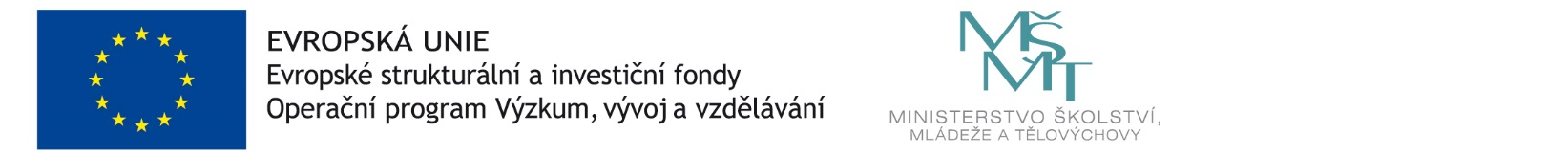 